UNIVERSIDADE FEDERAL RURAL DE PERNAMBUCO PRÓ-REITORIA DE ENSINO DE GRADUAÇÃO COORDENAÇÃO GERAL DE CURSOS DE GRADUAÇÃO PROGRAMA DE MONITORIA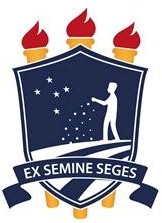 REQUERIMENTO DE INSCRIÇÃO(FORMULÁRIO No 03)Carga horária semanal total disponível: 	horas	Turno(s): 	  4.	INFORMAÇÕES ADICIONAIS SOBRE O CANDIDATO:	  5.	CIÊNCIA DAS NORMAS DE MONITORIA E CONCORDÂNCIA COM AS MESMAS	Declaro serem verdadeiras as informações por mim fornecidas neste requerimento. Estou ciente das normas do Programa de Monitoria da UFRPE e do plano de trabalho da monitoria à qual desejo concorrer, estando de acordo com os mesmos.3.	HORÁRIOS DISPONÍVEIS PARA MONITORIA:3.	HORÁRIOS DISPONÍVEIS PARA MONITORIA:3.	HORÁRIOS DISPONÍVEIS PARA MONITORIA:3.	HORÁRIOS DISPONÍVEIS PARA MONITORIA:3.	HORÁRIOS DISPONÍVEIS PARA MONITORIA:3.	HORÁRIOS DISPONÍVEIS PARA MONITORIA:DIAHORASEGUNDATERÇAQUARTAQUINTASEXTAPossui reprovação na disciplina solicitada ?NÃO ()	SIM ()Já possui algum tipo de bolsa ?NÃO ()	SIM ()Possui algum vínculo empregatício ?NÃO ()	SIM ()   Turno:  	Já foi desligado da monitoria na UFRPE ?NÃO ()	SIM ()